General Aviation Joint Steering CommitteeLoss of Control Working Group 1Outreach Guidance DocumentStabilized Approach and Landing2016/06/13-085 (I) PPThis outreach guidance is provided to all FAA and aviation industry groups that are participating in outreach efforts sponsored by the General Aviation Joint Steering Committee (GAJSC).  It is important that all outreach on a given topic is coordinated and is free of conflicts.  Therefore, all outreach products should be in alignment with the outline and concepts listed below for this topic.Outreach Month:  November 2016Topic: Stabilized Approach and Landing (SE 10 Output 1) The FAA and industry will conduct a public education campaign emphasizing the best practices regarding stabilized approach and go around techniques.Background:  The air carrier industry has embraced stabilized approach concepts as a means to ensure safe operations during critical phases of flight. Airline flight crews are trained and tested on establishing and maintaining stabilized approaches and to immediately initiate a go around if stabilized approach criteria are not met.  This has led to a dramatic decrease in approach and landing mishaps.  General aviation pilots can also increase the safety of their approach and landing operations by adhering to stabilized approach criteria. Teaching Points:Discuss the magnitude of approach and landing mishapsAcquaint pilots with the benefits of stabilized approach and landing operations.Discuss best practices for exercising the go around option.Encourage pilots to make stabilized approaches and to go around if stabilized approach criteria are not met.References:Stabilized Approach and Go Around Power PointAirplane Flying Handbook (FAA-H-8083-3B) – Chapter Eighthttp://www.faa.gov/regulations_policies/handbooks_manuals/IMPORTANT – Once you have completed outreach on this topic, please help us track the outreach you have done by entering a PTRS record.  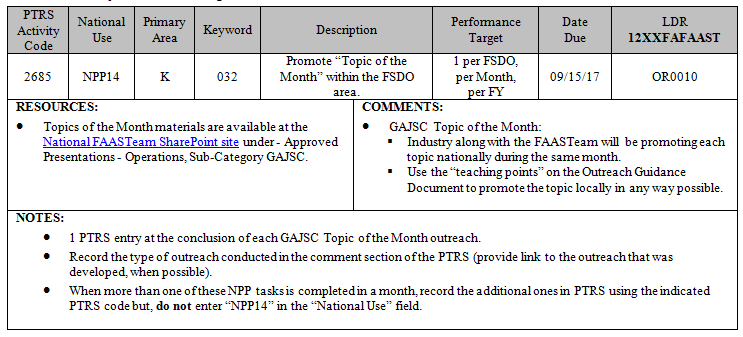 